Family Night at the Lexington Public Library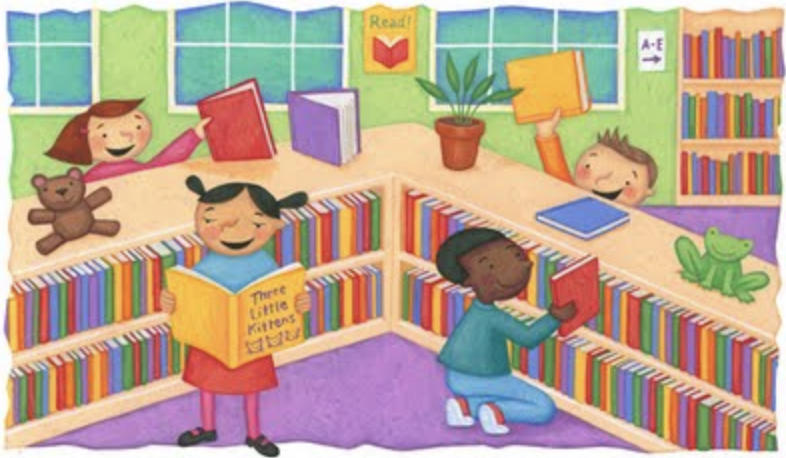 Hosted by Lexington Early Childhood ConnectionsJoin us at 5:30 at Lexington’s Public Library907 N. WashingtonOn Thursday, January 16thCome take a tour of our library, listen to a story, complete an activity and learn how to get a library card!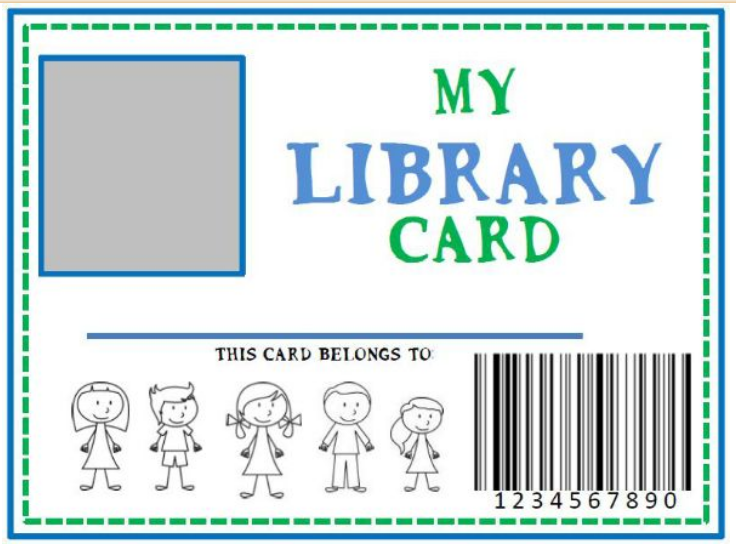 Noche familiar en la Biblioteca Publica de LexingtonOrganizada por Lexington Conexiones de la primera infanciaÚnete a nosotros a las 5:30 en la biblioteca publica de Lexington907 N. WashingtonEl jueves, 16 de EneroVenga a hacer un recorrido por nuestra biblioteca, escuche una historia, complete y una actividad y también aprenda como obtener una tarjetade la biblioteca. 